Complaints Process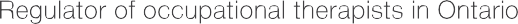 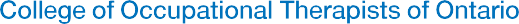 Submit a concernComplaints must be recorded and sent to the College. This can be in writing, or an audio or video recording. Complaints can also be submitted through the College’s online complaint form (available on coto.org)Contact investigations@coto.org for help or accommodations.InvestigationAll complaints are investigated. The College’s Investigations team or an external investigator will collect any relevant documents and speak to any relevant witnesses.When the investigation is complete, all the collected information is sent to the occupational therapist so they can respond.Check the College's Public Register for up-to-date information about occupational therapists.Questions? Need help? Contact investigations@coto.org Learn more at coto.org/complaints